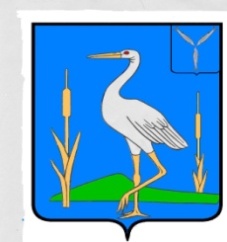 С О В Е ТБОЛЬШЕКАРАЙСКОГО МУНИЦИПАЛЬНОГО ОБРАЗОВАНИЯ РОМАНОВСКОГО  МУНИЦИПАЛЬНОГО РАЙОНА  САРАТОВСКОЙ ОБЛАСТИ РЕШЕНИЕ от  11.11.2021                                               № 121                         с.Большой КарайО создании муниципальногодорожного фонда Большекарайскогомуниципального образования Романовскогомуниципального района Саратовской области                 В соответствии со статьей  179.4  Бюджетного  кодекса  Российской Федерации, Федеральным законом от 06.10.2003 № 131-ФЗ «Об общих принципах организации местного самоуправления в Российской Федерации», Федеральным законом от 08.11.2007 № 257-ФЗ «Об автомобильных  дорогах 
и о дорожной деятельности в Российской Федерации и о внесении изменений 
в отдельные законодательные акты Российской Федерации», Законом Саратовской области от 30 сентября 2014 года №108-ЗСО «О вопросах местного значения сельских поселений Саратовской области» и на основании       Устава  Большекарайского муниципального образования Романовского муниципального района Саратовской области РЕШИЛ:            1.  Создать   муниципальный  дорожный  фонд Большекарайского муниципального образования Романовского муниципального района Саратовской области.        4. Настоящее решение подлежит обнародованию в  информационном сборнике   "Большекарайский вестник " и размещению на официальном сайте Большекарайского муниципального образования  http://bkaray.ru.        5.   Настоящее   решение  вступает  в  силу  с   1  января  2022  года.Глава	Большекарайскогомуниципального образования                                     Н.В.СоловьеваПриложение  №1к решению Совета Большекарайского муниципального образования Романовского муниципального района от 11.11.2021 № 121Положение о муниципальном дорожном фонде Большекарайского муниципального образования Романовского муниципального района Саратовской области1.Общие положения         1.1 Муниципальный дорожный фонд Большекарайского муниципального образования  Романовского муниципального района Саратовской области - часть средств бюджета, подлежащая использованию в целях финансового обеспечения дорожной деятельности в отношении автомобильных дорог общего пользования местного значения в границах Большекарайского муниципального образования Романовского муниципального района Саратовской области.        1.2 Средства дорожного фонда имеют целевое назначение и не подлежат изъятию или расходованию на нужды, не связанные с обеспечением дорожной деятельности.                           2. Порядок формирования дорожного фондаОбъем бюджетных ассигнований муниципального дорожного фонда Большекарайского муниципального образования  Романовского муниципального района Саратовской области  утверждается решением Совета Большекарайского муниципального образования Романовского муниципального района Саратовской областио бюджете на очередной финансовый год  в размере не менее прогнозируемого объема доходов бюджета Большекарайского муниципального образования Романовского муниципального района  от:1) акцизов на автомобильный бензин, прямогонный бензин, дизельное топливо, моторные масла для дизельных и (или) карбюраторных (инжекторных) двигателей, производимые на территории Российской Федерации, подлежащих зачислению в местный бюджет;2) поступлений в виде субсидий, субвенций из бюджетов бюджетной системы Российской Федерации на финансовое обеспечение дорожной деятельности в отношении автомобильных дорог общего пользования местного значения Большекарайского муниципального образования Романовского муниципального района;3)иных поступлений в местный бюджет, утвержденных решением Совета Большекарайского муниципального образования, предусматривающим создание муниципального дорожного фонда.4) субсидий из дорожного фонда Саратовской области на формирование дорожного фонда.5) безвозмездные перечисления, в том числе добровольные пожертвования, в местный бюджет Большекарайского муниципального образования Романовского муниципального района от физических и (или) юридических лиц на финансовое обеспечение дорожной деятельности в отношении автомобильных дорог общего пользования местного значения Большекарайского муниципального образования Романовского муниципального района осуществляются на основании соглашения (договора) между администрацией Большекарайского муниципального образования Романовского муниципального района и физическим или юридическим лицом.Порядок формирования и использования бюджетных ассигнований муниципального дорожного фонда устанавливается решением Совета Большекарайского муниципального образования.Бюджетные ассигнования муниципального дорожного фонда, не использованные в текущем финансовом году, направляются на увеличение бюджетных ассигнований муниципального дорожного фонда в очередном финансовом году.3. Порядок использования средств дорожного фонда:Бюджетные ассигнования дорожного фонда Большекарайского муниципального образования Романовского муниципального района используются на:1) проектирование, строительство, реконструкцию автомобильных дорог общего пользования местного значения и искусственных сооружений на них (включая разработку документации по планировке территории в целях размещения автомобильных дорог, инженерные изыскания, разработку проектной документации, проведение необходимых государственных экспертиз, выкуп земельных участков и подготовку территории строительства);2) капитальный ремонт и ремонт автомобильных дорог общего пользования местного значения и искусственных сооружений на них (включая проектирование соответствующих работ и проведение необходимых государственных экспертиз);3) содержание автомобильных дорог общего пользования местного значения и искусственных сооружений на них;4) выполнение научно-исследовательских, опытно-конструкторских и технологических работ (данные работы должны проводится в сфере дорожной деятельности в отношении автомобильных дорог общего пользования, а также капитального ремонта и ремонта дворовых территорий многоквартирных домов, проездов к дворовым территориям многоквартирных домов).5) обеспечение мероприятий по безопасности дорожного движения;6) предоставление субсидий юридическим лицам, индивидуальным предпринимателям в целях возмещения затрат в связи с выполнением работ в сфере дорожного хозяйства;7) инвентаризацию и паспортизацию объектов дорожного хозяйства, оформление права муниципальной собственности Большекарайского муниципального образования на объекты дорожного хозяйства и земельные участки, на которых они расположены.Использование бюджетных ассигнований дорожного фонда Большекарайского муниципального образования Романовского муниципального района осуществляется в соответствии с решением Совета Большекарайского муниципального образования Романовского муниципального района о бюджете на очередной финансовый год (очередной финансовый год и плановый период) в рамках реализации муниципальных программ, инвестиционных проектов, а также непрограммных мероприятий, утвержденных нормативными правовыми актами, устанавливающими расходные обязательства в сфере дорожного хозяйства.Бюджетные ассигнования дорожного фонда, не использованные в текущем финансовом году, направляются на увеличение бюджетных ассигнований дорожного фонда в очередном финансовом году.4. Объем бюджетных ассигнований дорожного фонда подлежит корректировке в очередном финансовом году с учетом разницы между фактически поступившим в отчетном финансовом году и прогнозировавшимся при его формировании объемом доходов бюджета Большекарайского муниципального образования Романовского муниципального района.Под фактическим объемом бюджетных ассигнований дорожного фонда понимаются бюджетные ассигнования дорожного фонда в соответствии с утвержденной сводной бюджетной росписью бюджета Большекарайского муниципального образования Романовского муниципального района по состоянию на 31 декабря отчетного года.5. Главный распорядитель (главные распорядители) бюджетных средств дорожного фонда определяются решением Совета Большекарайского муниципального образования Романовского муниципального района о бюджете на очередной финансовый год (очередной финансовый год и плановый период).6. Ежеквартальный и годовой отчеты об использовании бюджетных ассигнований дорожного фонда обеспечивают главный распорядитель (главные распорядители) бюджетных ассигнований дорожного фонда в сроки, установленные для представления отчета об исполнении бюджета Большекарайского муниципального образования Романовского муниципального района.7. Контроль за формированием и использованием средств дорожного фонда Большекарайского муниципального образования Романовского муниципального района осуществляет контрольно-счетная комиссия в соответствии с действующим законодательством и муниципальными правовыми актами. Ответственность за целевое использование средств дорожного фонда несут главные распорядители и получатели средств дорожного фонда в установленном законом порядке. Бюджетные ассигнования дорожного фонда взыскиваются в бюджет Большекарайского муниципального образования Романовского муниципального района  в случае установления их нецелевого использования, влекущего ответственность, установленную действующим законодательством Российской Федерации.                                                                         Приложение  №2 к решению Совета Большекарайского муниципального образования Романовского муниципального района от 11.11.2021 №121Отчет об использовании средств Дорожного фонда Большекарайского муниципального образования Романовского муниципального района Саратовской областипо состоянию на 01 __________ 20__ годаРуководитель	                                  _______________________                                                         __________________________                                                                                       (подпись)                                                                                                    (Ф.И.О.)Исполнитель	                                 _______________________                                                          __________________________           ___________________(подпись)                                                                                                             (Ф.И.О.)                                          (телефон)	2.  Утвердить   Положение о муниципальном   дорожном  фонде Большекарайского муниципального образования Романовского муниципального района Саратовской области согласно Приложения №1.         3. Утвердить форму отчета органа местного самоуправления муниципального района об использовании средств дорожного согласно Приложения №2.Наименование муниципального образования (поселения)(Остаток средств на 01.01.20___ на счете муниципального образования, поселения)Предусмотрено в сводной бюджетной росписи муниципального образования ((поселения)  на 20___ годКассовый расход (нарастающим итогом с начала года)Остаток средств на счетах муниципального образования (поселения)123456